Material ListBrushes:Chinese brush, “Wolf” hair (not from wolf)—large, medium, smallHake brushes—1”, 2”, 3”Squirrel Quill Mop—Sizes 2/0, 1Silver Black Velvet, round, flat, oval—various sizesOptional: Kolinsky Sable No. 4, 8Paper:100% cotton rag. Full sheets (22x30”). Cold press or Rough.Paint:Professional grade watercolor paintPaints on Stephen Zhang’s palette: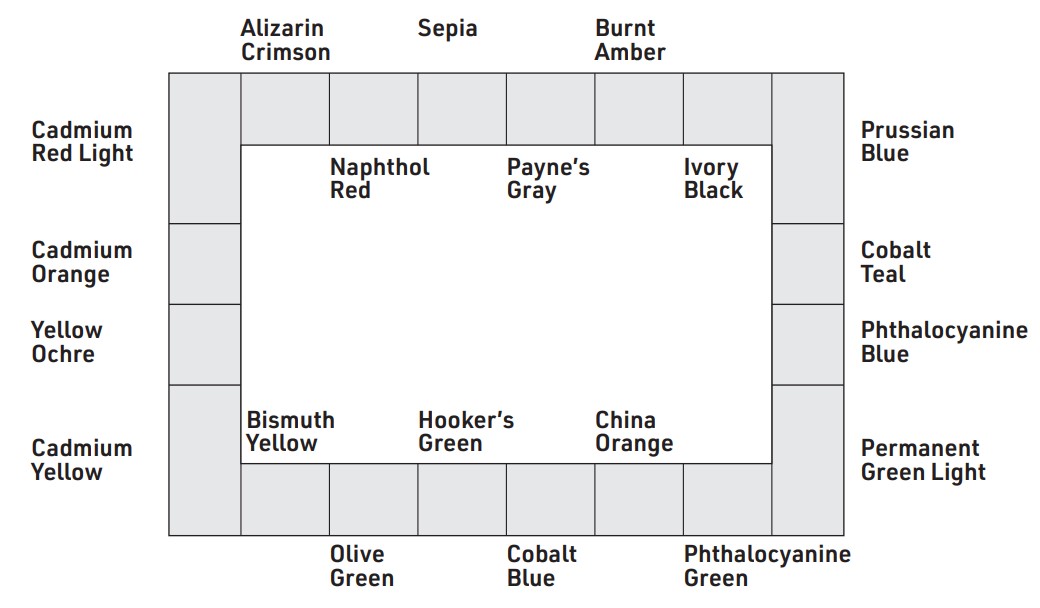 